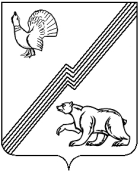 ГЛАВА ГОРОДА ЮГОРСКАХанты-Мансийского автономного округа - ЮгрыПОСТАНОВЛЕНИЕот 24 июня 2021 года							                  № 35-пгО внесении изменений в постановление главы города Югорска от 05.05.2021 № 20-пг«Об утверждении положения об Общественном совете города Югорска»В целях надлежащей организации деятельности субъектов общественного контроля на территории города Югорска, руководствуясь частями 3, 4 статьи 13 Федерального закона от 21.07.2014 № 212-ФЗ                        «Об основах общественного контроля в Российской Федерации»:1. Внести в приложение к постановлению главы города Югорска от 05.05.2021 № 20-пг «Об утверждении положения об Общественном совете города Югорска» изменения, изложив абзацы первый и второй пункта 4.2 раздела 4 в следующей редакции:«4.2. Общественный совет формируется с учетом норм, установленных частью 4 статьи 13 Федерального закона от 21.06.2014 № 212-ФЗ                              «Об основах общественного контроля в Российской Федерации», в следующем порядке:1/2 состава - органом местного самоуправления из числа жителей города Югорска, имеющих заслуги, опыт и знания в отрасли, в сфере деятельности которой создается Общественный совет, представителей общественных объединений и иных негосударственных некоммерческих организаций, осуществляющих свою деятельность в сфере полномочий органа местного самоуправления, включая представителя муниципального образования в Общественной палате Ханты-Мансийского автономного округа – Югры.2. Опубликовать постановление в официальном печатном издании города Югорска и разместить на официальном сайте органов местного самоуправления города Югорска.3. Настоящее постановление вступает в силу после его официального опубликования.4. Контроль за выполнением постановления оставляю за собой.Глава города Югорска                                                                 А.В. Бородкин